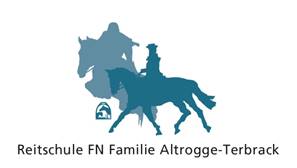 Termine 202421.12.2023-05.01.2024		Weihnachtsferien:  Keine Lehrgänge !      01/2024-03/2024	Trainer C-Lehrgang / Praktischer Unterricht  an den Wochenenden/ Theoretische Online-Schulung  Blended Learning23.03.2024-06.04.2024 		Osterferienlehrgänge mit Reitabzeichenkursus30.03.2024-06.04.2024 		Reiterferien auch für Jungen     04. oder 05.04.2024		Prüfung zum Reitabzeichen         13.04.2024	              Hausturnier/WBO-Tag (Weitere Informationen ab 02/2024)17.05.2024-21.05.2024	Pfingst-Reiterferien für Jungen und Mädchen22.06.2024-06.07.2024	              14-tägiges Intensiv- u. Ferien-Camp für ausländische Kinder incl.                                                                                                                                                                                                                                                                                                                                                                                                            	Reitabzeichenlehrgang in englischer Sprache     04. oder 05.07.2024	              Prüfung zum Reitabzeichen in englischer Sprache06.07.2024-17.08.2024	              Sommerferienlehrgänge nur für Mädchen20.07.2024-03.08.2024		Optional- Reiterferienlehrgang mit RA für diabeteskranke Kinder06.07.2024-20.07.2024	             und20.07.2024-03.08.2024	             und03.08.2024-17.08.2024              Jeweils 13-tägiger Reitabzeichenkursus 19.07.,02.08.+16.08.2024         Prüfungen zum Reitabzeichen12.10.2024-26.10.2024	             Herbstferienlehrgänge mit Reitabzeichenkursus19.10.2024-26.10.2024	             Reiterferien auch für Jungen                     25.10.2024	             Prüfung zum Reitabzeichen                          10/2024	             Fuchsjagd/Herbstritt (gemeinsam mit dem RV-Darup-Nottuln e.V.)23.12.2024-06.01.2025	             Weihnachtsferien:  Keine Lehrgänge !